ITU-R has commenced the cycle for the development of the Revision 3 of Recommendation ITU-R M.2150. Circular Letter 5/LCCE/109 was issued by ITU-R on 10 July 2023 to announce the initiation of the update cycle for the Revision 3 of Recommendation ITU-R M.2150 for those radio interface technologies that would currently be included in the published Recommendation having the status of “in force” as of 13 December 2023, and to invite the submission of new proposals for candidate radio interface technologies (RITs) or a set of RITs (SRITs) for the terrestrial components of IMT-2020.During its 45th meeting of Working Party (WP) 5D, Addendum 1 to the Circular Letter was developed (see attachment at the end) to announce the reception by ITU-R of a submission of a new proposal for candidate radio interface technology (RIT) and to invite the formation of Independent Evaluation Groups (IEGs) and the subsequent submission of evaluation reports on this new candidate RIT according to the established detailed timeline.Working Party 5D has reviewed the candidate technology proposed from Proponent Nufront to its 45th meeting under Step 3 of the IMT-2020 submission and evaluation process, and acknowledged this submission as “complete” in conformance with section 5 of Report ITU-R M.2411:–	Doc. IMT-2020/89 − Acknowledgement of candidate RIT submission from Nufront under Step 3 of the IMT-2020 processFor convenience, this submitted proposal is referenced in Document IMT-2020/88 with supplementary information, and also posted on the webpage of “Submission and evaluation process for Revision 3 of Recommendation ITU-R M.2150 (2024-2025 work)”.Working Party 5D kindly invites interested organizations to consider the information for the process of the development of the terrestrial components of IMT-2020 and to participate in the subsequent evaluation. Working Party 5D expects to receive the final evaluation reports from the IEGs on this IMT-2020 candidate technology RIT by its 48th meeting (February 2025), and the IEGs are encouraged to provide interim evaluation reports for the 47th meeting (October 2024). Potential Independent Evaluation Groups are requested to register with ITU-R no later than 13th June 2024 to better enable dialog between the IEGs and Proponent Nufront in order to meet the planned deadlines.To reduce duplicated work, the evaluation from IEGs can consider focusing on a set of technical performance requirements which were not fulfilled by the proponent’s prior specification according to some of the IEG. Note this does not imply that an IEG is restricted to evaluate this technology for other technical performance requirements nor provide a complete evaluation.To facilitate the evaluation activities by (potential) IEGs, ITU-R has set up a designated Evaluation Group discussion area associated with the candidate technology submission for Revision 3 of Recommendation ITU-R M.2150, and will be accessible for registered IEGs. Working Party 5D looks forward to collaborating with external organizations on this matter and will continuously provide information on future Addenda to the Circular Letter. _______________Radiocommunication Study Groups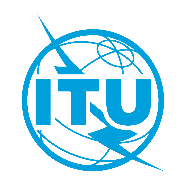 Source: Document 5D/TEMP/36(Rev.2) Source: Document 5D/TEMP/36(Rev.2) 16 February 2024Source: Document 5D/TEMP/36(Rev.2) English onlyITU-R Working Party 5DITU-R Working Party 5DLIAISON STATEMENT TO EXTERNAL ORGANIZATIONS
(CC TO ‘PROPONENT NUFRONT’)LIAISON STATEMENT TO EXTERNAL ORGANIZATIONS
(CC TO ‘PROPONENT NUFRONT’)Availability of Addendum 1 to Circular Letter 5/LCCE/109Availability of Addendum 1 to Circular Letter 5/LCCE/109Status:	For information and action, if anyContact:	Uwe Löwenstein
	Counsellor, ITU-R SG 5E-mail:	uwe.loewenstein@itu.int